Публичный доклад первичной профсоюзной организации МБОУ «ООШ с. Б. Гусиха» за 2020 годОрганизационная деятельностьОбщая численность членов первичной профсоюзной организации МБОУ «ООШ с. Б. Гусиха» составляет 11 человек. Динамика профсоюзного членства показывает, что продолжается снижение профсоюзного членства в связи с оптимизацией штатной численности в организации, а также в связи с переходом на электронный профсоюзный учет. В связи с переходом на электронный учет в системе АИС и исключением из реестра совместителей, процент профсоюзного членства работающих снизился и составляет 79%. За 2020 год Профсоюз принято – 0 человек. 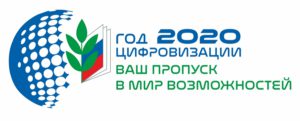 2020 год – год 30 -летия Общероссийского Профсоюза образования. В рамках Марша солидарности первичными организациями Профсоюза была организована акция «Нас объединяет книга», производился обмен любимыми книгами, пополнялись школьные библиотеки. Члены Профсоюза приняли активное участие в акции «Помоги собрать ребенка в школу».Участвовали в проведении смотра художественной самодеятельности  районного  уровня – 3 человека.Социальное партнерствоРазвитие социального партнерства является одним из приоритетных направлений деятельности первичной профсоюзной организации МБОУ «ООШ с. Б. Гусиха». Социальное партнерство реализуется через систему взаимных консультаций, переговоров, заключение соглашений на областном и местном уровнях, коллективных договоров в организациях, трудовых договоров между работниками и работодателями, а также через систему разрешения трудовых споров, согласования и защиты интересов сторон. Имеется коллективный договор. Коллективный договор прошел уведомительную регистрацию в Министерстве труда и социальной защиты Саратовской области. В конце 2020 года в рамках соглашения между  Администрацией Базарно – Карабулакского муниципального района Саратовской области, Управлением образования администрации Базарно – Карабулакского муниципального района Саратовской области,  Базарно – Карабулскской районной организацией Профессионального союза работников народного образования и науки Российской Федерации и первичной профсоюзной организации МБОУ «ООШ с. Б. Гусиха» были закреплены дополнительные стимулирующие и компенсационные выплаты педагогам. Соглашением предусмотрена особая форма аттестации при подтверждении имеющейся квалификационной категории (педагогам, имеющих признанные результаты труда) в межаттестационный период (Иванова Г.П.). Соглашение способствовало обеспечению безопасности работников и созданию здоровьесберегающей среды: осуществлялся постоянный контроль за созданием условий и охраны труда, в школе введена система управления охраной труда. Соглашение содействовало совершенствованию пенсионного обеспечения работников образования, помогало отстоять назначение досрочных страховых пенсий для педагогов (Иванова Г.П.). Имеются обязательства, которые не выполнены или частично выполнены. Не решена проблема, связанная с организацией санаторно-курортного лечения работников. На VIII съезде Профсоюза утвержден проект Всероссийского движения «Профсоюз – территория здоровья», в котором предполагается привлечение внимания социальных партнёров к процессу оздоровления работников. Тщательная работа велась по изменению раздела «Оплата труда». Включен пункт о продолжении работы по совершенствованию отраслевой системы оплаты труда работников школы; формированию нормативной базы по оплате труда работников ОУ, обеспечивающей прозрачность порядка, условий и критериев, по которым устанавливаются выплаты стимулирующего и компенсационного характера на основе требований к системам оплаты труда, установленных статьей 144 Трудового кодекса; установлению выплат за выполнение сверхурочных работ, работ в ночное время, за выполнение работ в выходные и нерабочие праздничные дни, совмещение профессий (должностей) на основе правовых позиций Конституционного Суда РФ, то есть, сверх МРОТ. Также новизной вышеназванного раздела стало обновление пункта 5.1.19, в соответствии с которым педагогическим работникам, участвующим в проведении ГИА в рабочее время и освобожденным от основной работы на период проведения ГИА, сохраняется место работы (должность) и заработная плата (Иванов И.А., Иванова Г.П., Блохина Н.В.). Правозащитная работа районной  организации ПрофсоюзаПравозащитная работа районной  организации Профсоюза и первичной профсоюзной организации МБОУ «ООШ с. Б. Гусиха» осуществляется по основным направлениям:профилактика нарушений трудового законодательства в образовательных учреждениях;выявление и устранение нарушений действующего законодательства;оказание практической помощи членам Профсоюза в защите их трудовых прав и профессиональных интересов;экспертиза проектов областных и муниципальных нормативных правовых актов, локальных нормативных документов;информационно-методическая работа по правовым вопросам;проведение обучающих семинаров с профактивом.Оплата трудаПриоритетным направлением сторон социального партнерства является неуклонное повышение и улучшение условий оплаты труда работников образования, в том числе предусматриваются меры по недопущению и ликвидации задолженности по заработной плате. Так, в 2020 году в рамках выполнения Указа Президента Российской Федерации Путина В.В. от 7 мая 2012 года №597 «О мероприятиях по реализации государственной социальной политики» проведено три мониторинга повышения заработной платы с целью изучения эффективности совершенствования системы оплаты труда, с учетом. По данным мониторинга, за октябрь 2020 года среднемесячная заработная плата работников образовательных учреждений составила: в общеобразовательных учреждениях – 18177,74 руб, пед раб. -21834,56 руб.Заработная плата выплачивается своевременно и в полном объеме каждые полмесяца. В период введения ограничительных мероприятий в связи с угрозой распространения коронавирусной инфекции (COVID-19), действующих в соответствии с Указами Президента РФ от 26 марта 2020 г. №206 «Об объявлении в Российской Федерации нерабочих дней» и от 2 апреля 2020 г. №239 «О мерах по обеспечению санитарно-эпидемиологического благополучия населения на территории РФ в связи с распространением новой коронавирусной инфекции» с 30 марта по 30 апреля 2020 года, а также в соответствии с Указом Президента РФ от 28 апреля 2020г. №294 «О продлении действия мер по обеспечению санитарно-эпидемиологического благополучия населения на территории РФ в связи с распространением новой коронавирусной инфекции» с 6 по 8 мая 2020 года были установлены нерабочие дни с сохранением за работниками заработной платы.Постановлением Правительства Саратовской области №377-П «О внесении изменений в постановление Правительства Саратовской области от 26 марта 2020 года №208-П» определена организация работы образовательных учреждений в условиях домашней самоизоляции обучающихся и педагогических работников с применением дистанционных образовательных технологий с 27 марта 2020 года по 31 мая 2020 года включительно. В этот период оплата труда находилась на особом контроле, проводился мониторинг, который показал, что в период самоизоляции и применения электронного обучения и дистанционных образовательных технологий размер заработной платы, включая компенсационные и стимулирующие выплаты не уменьшился. Заработная плата работникам выплачивалась в полном объеме, своевременно и в каждые полмесяца.Учителям, осуществляющим классное руководство, в соответствии с постановлением Правительства Российской Федерации от 4 апреля 2020 г. №448 «О внесении изменений в государственную программу Российской Федерации «Развитие образования», утвержденную постановлением Правительства РФ от 26.12.2017г. №1642 «Об утверждении государственной программы Российской Федерации «Развитие образования» с 1 сентября 2020 года введено ежемесячное денежное вознаграждение за классное руководство в размере 5000 рублей.Мониторинг показал, что проблем с начислением и выплатами вознаграждения за классное руководство нет, педагоги в указанный срок выплаты заработной платы получают отдельной строкой оплату за классное руководство с вычетом 13% налога НФДЛ и 1% добровольного профсоюзного взноса.Охрана трудаРабота по улучшению условий и охраны труда, сохранению здоровья работников, приведению образовательных учреждений в пожаробезопасное состояние осуществлялась в рамках реализации государственной политики в области охраны труда в соответствии с Трудовым кодексом РФ, с учетом складывающейся в этом году эпидемиологической ситуации. Создание здоровых и безопасных условий труда работников школы является одной  из задач ПРОГРАММЫ реализации приоритетных направлений Саратовской областной организации Общероссийского Профсоюза образования  на 2020-2025 годы.  В МБОУ «ООШ с. Б. Гусиха» заключен Коллективный договор с обязательным наличием раздела «Охрана труда».  Задолженностей по медосмотрам нет. На оплату медосмотров работников было выделено 1578 тыс. рублей.  В условиях пандемии  работники образования  вынуждены работать в новых условиях. В обязательном порядке все работники проходили внеплановый инструктаж по охране труда при работе в условиях новой коронавирусной инфекции, первичный инструктаж на рабочем месте по профилактике заболевания, знакомятся с инструкцией по охране труда при использовании бактерицидного облучателя-рециркулятора, порядком действий при выявлении сотрудника с признаками коронавируса и т.д.  В 2020 году работа школы строилась в соответствии с Санитарно-эпидемиологическими правилами СП 3.1/2.4.3598-20 “Санитарно-эпидемиологические требования к устройству, содержанию и организации работы образовательных организаций и других объектов социальной инфраструктуры для детей и молодежи в условиях распространения новой коронавирусной инфекции (COVID-19)” и письмом Роспотребнадзора № 02/16587-2020-24, Минпросвещения России № ГД-1192/03 от 12 августа 2020 г. «Об организации работы общеобразовательных организаций».Международная организация труда в этом году заменила ранее объявленную тему на более актуальную: «Охрана труда в условиях пандемии». 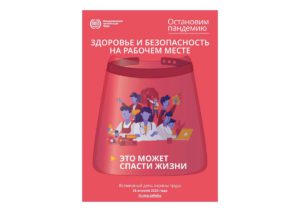  Информационная работа. В первичной профсоюзной организации МБОУ «ООШ с. Б. Гусиха»   прошло профсоюзное собрание с единой повесткой дня: «Профсоюз накануне VIII Съезда: факты, достижения, проблемы».  Члены профсоюза были ознакомлены:- с работой общероссийского Профсоюза образования по защите прав и законных интересов работников народного образования и науки; - о переходе на электронные профсоюзные билеты и трудовые книжки;- о проекте «Земский учитель»;- об основных положениях законодательства по применению профстандартов;- о порядке и условиях оказания материальной помощи членам профсоюза;- об участии первичной профсоюзной организации МБОУ «ООШ с. Б. Гусиха» в организации «Года памяти и славы»;- согласован план мероприятий по подготовке и проведению 30-летия Общероссийского Профсоюза образования.На сайте образовательной организации имеется профсоюзная страница. В условиях цифрового времени особая роль отводится организационным отношениям, организационной культуре, которая не должна основываться на бесконечном запросе справок и написании всевозможных бумажных отчётов. Первичная профсоюзная организация МБОУ «ООШ с. Б. Гусиха» перешла на электронный учёт членов Профсоюза с целью активного использования цифровых технологий для формирования отчётных данных. О финансовой деятельностиЗа истекший период продолжалась работа по созданию прочной финансовой базы, что позволило решать некоторые проблемы дальнейшего обеспечения защиты трудовых и социально-экономических прав работников отрасли, обеспечения технической оснащенности профсоюзных организаций всех уровней, их информационной базы. В связи с нестабильной ситуацией в период пандемии коронавирусной инфекции принята программа по реализации проекта «Рука профсоюзной помощи нуждающимся членам Профсоюза». Цель программы – участие профсоюзных организаций системы образования всех уровней в долгосрочной благотворительной программе по оказанию разносторонней помощи членам Профсоюза, нуждающимся в материальной, социальной, психологической и юридической поддержке в период пандемии коронавируса. В результате резко возросли потребности в средствах, выделяемых на эти цели. На материальную помощь члену Профсоюза Спиридоновой Над.Викт. выплачена 1000 рублей. На новогодние подарки членам профсоюза было выделено 3250 рублей.Профсоюз помог в решении вопроса по назначению льготной пенсии!Учителю Ивановой Г. П. была оказана юридическая помощь в решении вопроса по признанию права на досрочное назначение страховой пенсии по старости в связи с педагогической деятельностью. Пенсионный фонд исключил из льготного стажа учителя курсы повышения квалификации, дополнительные выходные дни Радоницы. В результате оказанной юридической  помощи, решением Базарно – Карабулакского  суда от 02.09.2020г. все исключённые периоды из льготного стажа учителя были возвращены. Пенсию учитель будет получать уже с июля 2020 году, это на полтора года раньше,  как требовал ПФР. Исковое заявление было составлено главным правовым инспектором труда Гордеевой Т. А., интересы Ивановой Г. П. в суде представляла Шевченко Н. П., председатель районной организации Профсоюза.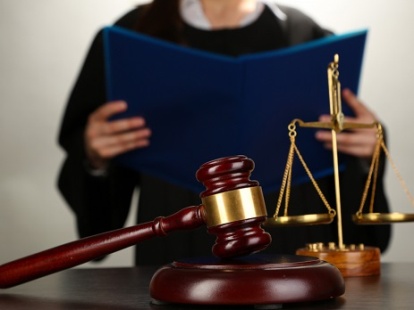 